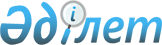 Катонқарағай ауданы бойынша сайлау учаскелерiн құру туралыШығыс Қазақстан облысы Катонқарағай ауданы әкімінің 2015 жылғы 28 шілдедегі № 06 шешімі. Шығыс Қазақстан облысының Әділет департаментінде 2015 жылғы 19 тамызда № 4112 болып тіркелді
      РҚАО-ның ескертпесі.
      Құжаттың мәтінінде түпнұсқаның пунктуациясы мен орфографиясы сақталған.
      Қазақстан Республикасының 1995 жылғы 28 қыркүйектегі "Қазақстан Республикасындағы сайлау туралы" Конституциялық Заңының 23-бабына, "Қазақстан Республикасындағы жергiлiктi мемлекеттiк басқару және өзiн-өзi басқару туралы" Қазақстан Республикасының 2001 жылғы 23 қаңтардағы Заңының 37-бабының 3-тармағына сәйкес Катонқарағай ауданының әкімдігі ШЕШТІ:
      1. Катонқарағай ауданы бойынша сайлау учаскелерi осы шешімнің қосымшасына сәйкес құрылсын.
      2. Осы шешiмнiң орындалуын бақылау аудан әкiмi аппаратының басшысы Р. Құрмамбаевқа жүктелсiн.
      3. Осы шешiм алғаш ресми жарияланғаннан кейiн күнтiзбелiк он күн өткен соң қолданысқа енгiзiледi.
      4. "Катонқарағай ауданы бойынша сайлау учаскелерiн құру туралы" Катонқарағай ауданы әкімінің 2011 жылғы 22 қарашадағы № 18 (нормативтік құқықтық актілерді мемлекеттік Тіркеу тізілімінде № 5-13-100 тіркелген, 2011 жылғы 11 қарашадағы № 85 аудандық "Арай-Луч" газетінде жарияланған), "Катонқарағай ауданы бойынша сайлау учаскелерiн құру туралы" Катонқарағай ауданы әкімінің 2011 жылғы 22 қарашадағы № 18 шешіміне өзгерістер енгізу туралы" Катонқарағай ауданы әкімінің 2015 жылғы 4 наурыздағы № 01 (нормативтік құқықтық актілерді мемлекеттік Тіркеу тізілімінде № 3847 тіркелген, 2015 жылғы 22 сәуірдегі № 29 аудандық "Арай-Луч" газетінде жарияланған) шешімдерінің күші жойылды деп танылсын. Катонқарағай ауданы бойынша сайлау учаскелерi
      Ескерту. Қосымша жаңа редакцияда – Шығыс Қазақстан облысы Катонқарағай ауданының әкімінің 11.04.2024 № 95 шешімімен (алғашқы ресми жарияланған күнінен кейін күнтізбелік он күн өткен соң қолданысқа енгізіледі). № 869 сайлау учаскесі
      Сайлау учаскесінің орталығы: Өрнек ауылы, Ынтымақ көшесі 7, "Шығыс Қазақстан облысы Катонқарағай ауданы Белқарағай ауылдық округі әкімінің аппараты" мемлекеттік мекемесінің ғимараты.
      Сайлау учаскесінің шекаралары: Өрнек ауылының аумағы. № 870 сайлау учаскесі
      Сайлау учаскесінің орталығы: Белқарағай ауылы, Бейбітшілік көшесі 43, Шығыс Қазақстан облысы білім басқармасы Катонқарағай ауданы бойынша білім бөлімінің "Оралхан Бөкей атындағы Белқарағай орта мектебі" коммуналдық мемлекеттік мекемесінің ғимараты.
      Сайлау учаскесінің шекаралары: Белқарағай ауылының аумағы. № 871 сайлау учаскесі
      Сайлау учаскесінің орталығы: Согорное ауылы, Бірлік көшесі 9, "Шығыс Қазақстан облысы Катонқарағай ауданы Белқарағай ауылдық округі әкімінің аппараты" мемлекеттік мекемесінің ғимараты.
      Сайлау учаскесінің шекаралары: Согорное ауылының аумағы. № 872 сайлау учаскесі
      Сайлау учаскесінің орталығы: Топқайың ауылы, Есімхан көшесі 16, Шығыс Қазақстан облысы білім басқармасы Катонқарағай ауданы бойынша білім бөлімінің "Топқайың орта мектебі" коммуналдық мемлекеттік мекемесінің ғимараты.
      Сайлау учаскесінің шекаралары: Топқайың ауылының аумағы. № 873 сайлау учаскесі
      Сайлау учаскесінің орталығы: Қабырға ауылы, Бірлік көшесі 44, Шығыс Қазақстан облысы білім басқармасы Катонқарағай ауданы бойынша білім бөлімінің "Қабырға негізгі орта мектебі" коммуналдық мемлекеттік мекемесінің ғимараты.
      Сайлау учаскесінің шекаралары: Қабырға ауылының аумағы. № 874 сайлау учаскесі
      Сайлау учаскесінің орталығы: Катонқарағай ауылы, Абай атындағы көше 80, ауылдық Мәдениет үйі "Катонқарағай мәдениет және тұрғындардың демалыс орталығы" коммуналдық мемлекеттік қазыналық кәсіпорнының ғимараты.
      Сайлау учаскесінің шекаралары: Катонқарағай ауылы:
      Әуезов көшесі 1, 1/1, 1/2, 1А, 1Б, 1В, 2, 3, 3/1, 4, 4/1, 5, 5А, 6А, 7, 7А, 8, 8А, 9, 10, 10/1, 11, 12, 12А, 13, 14, 15, 16, 16/1, 17, 18, 19, 20, 21, 22, 23, 24, 24/1, 24А, 24А/2, 25, 26, 27, 28, 28/1, 28/2, 29, 30, 31, 32, 32А, 33, 34, 35, 36, 37, 38, 39, 40, 41, 42, 43, 44, 45, 46, 47, 48, 49, 50, 51, 52, 53, 55 үйлер;
      Топорков көшесі 1, 2, 2А, 3, 3/1, 3/2, 4, 5, 7, 8, 9, 10, 11, 12, 13, 14, 15, 16, 17, 18, 19, 20, 21, 22, 23, 24, 25, 26, 27, 28, 29, 30, 31, 32, 33, 34, 35, 36, 37, 38, 39, 40, 41, 41/2, 42, 43, 43А, 44, 45, 46, 47, 48, 49, 50, 51, 52, 53, 54, 55, 56, 57, 58, 59, 60, 61, 62, 63, 64, 65, 66, 67, 68, 69, 70, 71, 72, 73, 74, 75, 76, 77, 79, 81, 83, 85, 87, 89, 91 үйлер;
      Абай атындағы көше 1, 1/1, 1/2, 1-1/5, 2, 2/1, 2А/1, 2Б, 3, 4, 4/1, 4/2, 4Б, 4Б/1, 4Б/2, 5, 6, 7, 8, 9, 10, 11, 12, 13, 14, 15, 16, 17, 18, 19, 20, 21, 22, 23, 24, 25, 26, 27, 28, 29, 30, 31, 32, 33, 34, 35, 36, 37, 38/1, 38/2, 39, 40, 41, 42, 43/1, 43/2, 44, 45, 46, 47, 48, 49/1, 49/2, 49А, 50, 51, 52, 53, 54, 55, 56, 56/1, 57, 58, 58А, 59, 60, 61, 62, 63, 64, 65, 66, 67, 68, 68/2, 69, 70, 71, 72, 73, 74, 75, 76, 77, 78, 79, 80, 82, 84, 86 үйлер;
      Батырханов көшесі 1, 2, 3, 4, 5, 7, 8, 9, 10, 11, 12, 12А, 13, 14, 15, 16, 17, 18, 19, 20, 21, 22, 23, 24, 25, 26, 27, 28, 29, 30, 31, 32, 33, 34, 35, 36, 36/1, 37, 38, 39, 40, 40-1, 40-2, 40А, 40/1, 40/2, 41, 42, 43, 44, 45, 46, 47, 48, 49, 50, 51, 52, 53, 54, 55, 56, 57, 59, 61, 63, 65, 67, 69 үйлер;
      Бөкеев көшесі 1, 2, 3, 4, 5, 7, 8, 9, 10, 11, 12, 13, 14, 15, 16, 16А, 17, 18, 19, 20, 21, 22, 23, 24, 25, 26, 27, 28, 29, 30, 31, 32, 33, 34, 35, 36, 37, 38, 39, 40, 41, 42, 43, 44, 45, 46, 47, 48, 49, 50, 51, 52, 52А, 53, 54, 54А, 55, 56, 57, 58, 59, 60, 61, 62, 63, 64, 64А, 65, 66, 67, 68, 69, 71, 73, 77, 79, 81 үйлер;
      Рыков көшесі 1, 2, 3, 4, 5, 7, 8, 9, 10, 11, 12, 13, 14, 15, 16, 17, 18, 19, 20, 21, 22, 23, 24, 25, 26, 27, 28, 29, 30, 31, 32, 33, 34, 35, 36, 36/1, 36/2, 37, 38, 39, 40, 41, 42, 43, 44, 45, 46, 47, 48, 49, 50, 51, 52, 53, 54, 55, 56, 57, 58, 59, 60, 61, 62, 63, 64, 65, 66, 67, 68, 69, 69А, 70, 71, 72, 73, 74, 75, 76, 77, 78, 79, 80, 81, 83, 85 үйлер;
      Амангелді көшесі 1, 1А, 1Б, 2, 3, 4, 5, 7, 8, 9, 9А, 10, 11, 12, 13, 13/1, 13/2, 14, 15, 15/1, 15/2, 16, 17, 17/1, 17/2, 18, 19, 19/1, 19/2, 20, 21, 21/1, 21/2, 22, 22/1, 22/2, 22/3, 22/4, 23, 24, 24/1, 24/2, 24-2А, 25, 26, 26/2, 27, 28, 28/1, 28/2, 29, 30, 31, 32, 33, 33/1, 33/2, 34, 35, 36, 37, 38, 39, 40, 41, 42, 43, 44, 45, 46, 46/1, 47, 48, 49, 50, 51, 52, 53, 54 үйлер;
      Бауржан Момышұлы атындағы көше 1, 1-2, 2, 3, 3-1, 3-2, 4, 4/1, 4/2, 4/4, 5, 6/1, 6/2, 7, 8, 9, 10, 11, 11/1, 11/2, 12, 13, 14, 14/1, 14/2, 15, 16, 17, 18, 19, 20, 21, 21/1, 21/2, 22, 23, 24, 26, 28, 30, 32 үйлер;
      Молдағұлова көшесі 1, 2, 3, 3/1, 3/2, 3/3, 4, 4/1, 5, 7, 8, 9, 9/1, 9/2, 10, 11, 11/1, 11/2, 11/3, 12, 13, 13/1, 13/2, 14, 14/1, 14/2, 15, 16, 17, 17/1, 19, 21, 21/1, 23/1, 23, 26, 27, 27/1, 28, 29, 29/1, 30, 32, 34, 36, 38 үйлер;
      Қажыбек Байғонақов атындағы көше 1, 1/2, 1А, 2, 3, 3/1, 3/2, 3, 3А, 3А/2, 4, 4/1, 5, 5А/1, 5/2, 5-1, 5-2, 6/1, 6/2, 7, 7/1, 7-1, 7-2, 7А, 8, 8/1, 8/2, 9, 9/1, 9А, 9-1, 9-2, 10, 10/1, 10/2, 10/3, 11, 11-1, 11-2, 11А, 11Б, 12, 12/1, 12/2, 12/3, 12/4, 13, 13А, 13-1, 13-2, 14, 14/1, 14/2, 14/3, 14/4, 14/5, 15, 15А, 16, 16/1, 16/2, 16/3, 16/4, 16/5, 16/6, 16-1, 16-2, 17, 17-1, 17-2, 17А, 18, 18/1, 18Б/1, 18Б/2, 18В/1, 18В/2, 18Г/1, 18Г/2, 18Д/1, 18Д/2, 19, 19-1, 19-2, 19А, 20, 21, 21-1, 21-2, 21А, 21Б, 22, 22-1, 22-2, 23, 23-1, 23-2, 24, 25, 25/1, 25/2, 26, 27, 28, 29, 30, 31, 31Г, 32, 32-1, 32-2, 33, 34, 34/1, 35, 35А, 36, 37, 37А, 38, 38А, 39, 39А, 40, 40А, 41, 41А, 42, 42/1, 42/2, 42/3, 42/4, 43, 43А, 44, 44/1, 44А, 45, 46, 46/1, 47, 48, 48/1, 49, 50, 51, 52 үйлер. № 875 сайлау учаскесі
      Сайлау учаскесінің орталығы: Катонқарағай ауылы, Абай атындағы көше 94, "Қаратай" спорт кешені "Катонқарағай ауданының балалар - жасөспірімдер спорт мектебі" коммуналдық мемлекеттік мекемесінің ғимараты.
      Сайлау учаскесінің шекаралары: Катонқарағай ауылы:
      Әуезов көшесі 54, 56, 57, 58, 59, 60, 61, 62, 63, 64, 65, 66, 67, 68, 69, 70, 71, 72, 73, 74, 75, 76, 77, 78, 79, 80, 81, 82, 83, 84, 85, 86, 87, 88, 89, 90, 91, 92, 93, 94, 95, 96, 97, 98, 99, 100, 101, 102, 103, 104, 105, 106, 107, 108, 109, 110, 111, 112, 113, 114, 115, 116, 117, 118, 119, 120, 121, 122, 123, 124, 125, 126, 127, 128, 129, 130, 131, 132, 133, 134, 135, 136, 137, 138, 139, 140, 141, 142, 143, 144, 145, 146, 147, 148, 149, 150, 151, 152, 153, 154, 155, 156, 157, 158, 159, 160, 161, 162, 164, 168 үйлер;
      Жампеисов көшесі 1, 2, 3, 3/1, 4, 5, 7, 8, 9, 10, 11, 12, 13, 14, 15, 16, 17, 18, 19, 20, 21, 22, 23, 24, 25, 26, 27, 28, 29, 30, 31, 32, 33, 34, 35, 36, 37, 38, 39, 40, 41, 42, 43, 44, 45, 46, 47, 48, 49, 50, 51, 52, 53, 54, 55, 56, 57, 58, 59, 60, 61, 62, 63, 64, 65, 66, 67, 68 үйлер;
      Топорков көшесі 78, 78А, 80, 80А, 82, 84, 86, 88, 90, 92, 93, 94, 95, 96, 97, 98, 99, 100, 101, 102, 103, 104, 105, 106, 107, 108, 109, 110, 111, 112, 113, 114, 115, 116, 117, 118, 119, 120, 121, 122, 123, 124, 125, 126, 127, 128, 129, 130, 131, 132, 133, 134, 135, 136, 137, 138, 139, 140, 141, 142, 143, 144, 145, 146, 147, 148, 149, 150, 151, 152, 153, 154, 155, 156, 157, 159, 161, 163 үйлер;
      Абай атындағы көше 83, 85, 86Б/1, 86Б/2, 87, 87/1, 88, 89, 90, 91, 92, 93, 94, 95, 96, 97, 98, 99, 100, 101, 102, 103, 104, 105, 106, 107, 108, 109, 110, 111, 112, 113, 114, 115, 116, 117, 118, 119, 120, 121, 122, 123, 124, 125, 126, 127, 128, 129, 130, 130А, 131, 132, 133, 134, 135, 135А, 136, 136А, 137, 138, 139, 140, 140А, 141, 142, 143, 144, 145, 146, 147, 148, 149, 150, 150А, 150Б, 151, 151/1, 152, 153, 154, 155, 156 үйлер;
      Батырханов көшесі 58, 58А, 60, 62, 64, 66, 68, 70, 71, 72, 73, 74, 75, 76, 77, 78, 79, 80, 81, 82, 83, 84, 85, 86, 87, 88, 89, 90, 91, 91-1, 91-2, 92, 93, 94, 95/1, 95, 96, 97, 98, 99, 100, 101, 102, 103, 104, 105, 106, 107, 108, 109, 110, 111, 112, 113, 114, 115, 116, 117, 118, 119, 120, 121, 122, 123, 124, 125, 126, 127, 128, 129 үйлер;
      Бөкеев көшесі 72, 74, 78, 80, 82, 83, 84, 85, 86, 87, 88, 89, 90, 91, 92, 93, 94, 95, 96, 97, 98, 99, 100, 101, 102, 103, 104, 105, 106, 107, 108, 109, 110, 111, 112, 113, 114, 115, 116, 117, 118, 119, 120, 121, 122, 123, 124, 125, 126, 127, 127/1, 128, 129, 130, 131, 132, 133, 134, 135, 136, 137, 138, 139, 140, 141, 142, 142/1, 142/2, 143, 144, 144Б, 145, 146, 147, 148, 149, 150, 151, 152, 153, 154, 154/1, 154/2, 155, 156, 157, 158, 159, 160, 161, 162, 163, 164, 165, 166, 167, 168, 169, 170, 171 үйлер;
      Рыков көшесі 82, 84, 86, 87, 88, 89, 90, 91, 92, 93, 94, 95, 96, 97, 98, 99, 100, 101, 102, 103, 104, 105, 106, 107, 108, 109, 110, 111, 112, 113, 114, 114А, 115, 116, 117, 118, 119, 120, 120А үйлер;
      Амангелді көшесі 55, 56, 57, 58, 59, 60, 61, 62, 63, 64, 65, 66, 67, 68, 69, 70, 71, 72, 73, 74, 74/2, 75, 76, 77, 78, 79, 80, 81, 82, 83, 84, 85, 86, 87, 88, 89, 90, 91, 92, 92/1, 92/2, 93, 94, 95, 96, 97, 97/1, 97/2, 98, 99 үйлер;
      Бауржан Момышұлы атындағы көше 25, 25А, 27, 29, 33, 34, 35, 36, 37, 38, 39, 40, 41, 41-1, 41-2, 42, 43, 44, 45, 46, 47, 48 үйлер;
      Молдағұлова көшесі 18, 20, 22, 24, 25, 25/1, 31, 31/1, 33/1, 33, 35, 35/1, 37, 37/1, 39, 43 үйлер;
      Сахариев көшесі 1, 1А, 2, 3, 3/1, 3/2, 4, 5, 7, 8, 9, 10, 11, 12, 13, 14, 15, 16, 17, 18, 19, 20, 21, 22, 23, 24, 25, 26, 27, 28, 29, 30, 31, 32, 33, 34, 35, 36, 37, 38, 39, 40, 41, 42, 43, 44, 45, 46, 47, 48, 49, 50, 51, 52, 53, 54, 55, 56, 57, 58, 59, 60, 61, 62, 63, 64, 65, 66, 67, 68, 69 үйлер;
      Сұлтанмахмут Торайғыров атындағы көше 1, 2, 3, 4, 5, 7, 7/1, 8, 9, 10, 11, 12, 13, 14, 15, 16, 17, 18, 19, 20, 21, 22, 23, 24, 25, 26, 27, 27А, 28, 29, 30, 31, 32, 33, 33А, 33Б, 34, 35, 36, 37, 38, 39, 40, 41, 41/2, 42, 43, 43-1, 43-2, 43А, 44, 45, 46, 47, 48, 48/1, 48/2, 48/3, 48/4, 49, 50, 51, 52, 53, 54, 55, 56, 57, 57/1, 58, 59, 60, 61, 62, 63, 64, 65, 66, 67, 68, 69, 70, 71, 72, 73, 74, 75, 78А үйлер. № 877 сайлау учаскесі
      Сайлау учаскесінің орталығы: Жаңа Үлгі ауылы, Тоқтаған Тайсаринов көшесі 95, Жаңа Үлгі ауылдық клубы "Катонқарағай мәдениет және тұрғындардың демалыс орталығы" коммуналдық мемлекеттік қазыналық кәсіпорнының ғимараты.
      Сайлау учаскесінің шекаралары: Жаңа Үлгі, Мойылды ауылдарының аумағы. № 878 сайлау учаскесі
      Сайлау учаскесінің орталығы: Шыңғыстай ауылы, Бұқтырма көшесі 18, Шыңғыстай ауылдық клубы "Катонқарағай мәдениет және тұрғындардың демалыс орталығы" коммуналдық мемлекеттік қазыналық кәсіпорнының ғимараты.
      Сайлау учаскесінің шекаралары: Шыңғыстай ауылының аумағы. № 879 сайлау учаскесі
      Сайлау учаскесінің орталығы: Аққайнар ауылы, Абай көшесі 31, Аққайнар ауылдық клубы "Катонқарағай мәдениет және тұрғындардың демалыс орталығы" коммуналдық мемлекеттік қазыналық кәсіпорнының ғимараты.
      Сайлау учаскесінің шекаралары: Аққайнар ауылының аумағы. № 880 сайлау учаскесі
      Сайлау учаскесінің орталығы: Қызылжұлдыз ауылы, Әбілғали Төлесов атындағы көше 31, Қызылжұлдыз ауылдық клубы "Катонқарағай мәдениет және тұрғындардың демалыс орталығы" коммуналдық мемлекеттік қазыналық кәсіпорнының ғимараты.
      Сайлау учаскесінің шекаралары: Қызылжұлдыз ауылының аумағы. № 881 сайлау учаскесі
      Сайлау учаскесінің орталығы: Қайыңды ауылы, Әлия Молдагулова көшесі 43, Қайыңды ауылдық клубы "Катонқарағай мәдениет және тұрғындардың демалыс орталығы" коммуналдық мемлекеттік қазыналық кәсіпорнының ғимараты.
      Сайлау учаскесінің шекаралары: Қайыңды ауылының аумағы. № 882 сайлау учаскесі
      Сайлау учаскесінің орталығы: Ақмарал ауылы, Маралды көшесі 3, Ақмарал ауылдық клубы "Катонқарағай мәдениет және тұрғындардың демалыс орталығы" коммуналдық мемлекеттік қазыналық кәсіпорнының ғимараты.
      Сайлау учаскесінің шекаралары: Ақмарал ауылының аумағы. № 884 сайлау учаскесі
      Сайлау учаскесінің орталығы: Жамбыл ауылы, Қайнар көшесі 21, Жамбыл ауылдық клубы "Катонқарағай мәдениет және тұрғындардың демалыс орталығы" коммуналдық мемлекеттік қазыналық кәсіпорнының ғимараты.
      Сайлау учаскесінің шекаралары: Жамбыл ауылының аумағы. № 885 сайлау учаскесі
      Сайлау учаскесінің орталығы: Берел ауылы, Орталық көшесі 26, Берел ауылдық клубы "Катонқарағай мәдениет және тұрғындардың демалыс орталығы" коммуналдық мемлекеттік қазыналық кәсіпорнының ғимараты.
      Сайлау учаскесінің шекаралары: Берел, Шұбарағаш, Рахман қайнары ауылдарының аумағы. № 887 сайлау учаскесі
      Сайлау учаскесінің орталығы: Ақсу ауылы, Тәуелсіздік көшесі 43, Шығыс Қазақстан облысы білім басқармасы Катонқарағай ауданы бойынша білім бөлімінің "Ақсу орта мектебі" коммуналдық мемлекеттік мекемесінің ғимараты.
      Сайлау учаскесінің шекаралары: Ақсу, Ақшарбақ, Бекалқа ауылдарының аумағы. № 888 сайлау учаскесі
      Сайлау учаскесінің орталығы: Жазаба ауылы, Орталық көшесі 1/1, Шығыс Қазақстан облысы білім басқармасы Катонқарағай ауданы бойынша білім бөлімінің "Жазаба бастауыш мектебі" коммуналдық мемлекеттік мекемесінің ғимараты.
      Сайлау учаскесінің шекаралары: Жазаба ауылының аумағы. № 890 сайлау учаскесі
      Сайлау учаскесінің орталығы: Үшбұлақ ауылы, Үш - Бұлақ көшесі 10, Шығыс Қазақстан облысы білім басқармасы Катонқарағай ауданы бойынша білім бөлімінің "Үшбұлақ бастауыш мектебі" коммуналдық мемлекеттік мекемесінің ғимараты.
      Сайлау учаскесінің шекаралары: Үшбұлақ ауылының аумағы. № 891 сайлау учаскесі
      Сайлау учаскесінің орталығы: Барлық ауылы, Абай атындағы көше 27, Шығыс Қазақстан облысы білім басқармасы Катонқарағай ауданы бойынша білім бөлімінің "Барлық орта мектебі" коммуналдық мемлекеттік мекемесінің ғимараты.
      Сайлау учаскесінің шекаралары: Барлық ауылының аумағы. № 892 сайлау учаскесі
      Сайлау учаскесінің орталығы: Коробиха ауылы, Новосельская көшесі 7, Шығыс Қазақстан облысы білім басқармасы Катонқарағай ауданы бойынша білім бөлімінің "Коробиха орта мектебі" коммуналдық мемлекеттік мекемесінің ғимараты.
      Сайлау учаскесінің шекаралары: Коробиха ауылының аумағы. № 893 сайлау учаскесі
      Сайлау учаскесінің орталығы: Еңбек ауылы, Садық Түкебаев атындағы көше 14, Шығыс Қазақстан облысы білім басқармасы Катонқарағай ауданы бойынша білім бөлімінің "Садық Түкібаев атындағы Еңбек орта мектебі" коммуналдық мемлекеттік мекемесінің ғимараты.
      Сайлау учаскесінің шекаралары: Еңбек ауылының аумағы. № 894 сайлау учаскесі
      Сайлау учаскесінің орталығы: Аршаты ауылы, Мектеп көшесі 41, Шығыс Қазақстан облысы білім басқармасы Катонқарағай ауданы бойынша білім бөлімінің "Аршаты орта мектебі" коммуналдық мемлекеттік мекемесінің ғимараты.
      Сайлау учаскесінің шекаралары: Аршаты ауылының аумағы. № 895 сайлау учаскесі
      Сайлау учаскесінің орталығы: Өрел ауылы, Мерғазы Бекпау атындағы көше 1, Шығыс Қазақстан облысы білім басқармасы Катонқарағай ауданы бойынша білім бөлімінің "Өрел орта мектебі" коммуналдық мемлекеттік мекемесінің ғимараты.
      Сайлау учаскесінің шекаралары: Өрел ауылының аумағы. № 896 сайлау учаскесі
      Сайлау учаскесінің орталығы: Өрел ауылы, Шекарашылар көшесі 1, Қазақстан Республикасының ұлттық қауіпсіздік комитеті шекара қызметінің Күршім ауданы бойынша шекара басқармасының "Урыль" шекара бөлімінің ғимараты.
      Сайлау учаскесінің шекаралары: Өрел ауылының шекара комендатурасының аумағы.
					© 2012. Қазақстан Республикасы Әділет министрлігінің «Қазақстан Республикасының Заңнама және құқықтық ақпарат институты» ШЖҚ РМК
				
      Аудан әкiмi

Қ. Байғонұсов

      Келісілді: Катонқарағай аудандық аумақтық сайлау комиссиясының төрағасы _________________" 28 " 07 2015 жыл

М. Тлеубаев 
Катонқарағай 
ауданы әкімінің 
2015 жылғы 28 шілдедегі 
№ 06 шешіміне қосымша